Opoczno, dnia 11.07.2017r.dotyczy postępowania o udzielenie zamówienia publicznego„Zakup i dostawa sprzętu komputerowego”Powiat Opoczyński reprezentowany przez Zarząd Powiatu Opoczyńskiego informuje, że w/w postępowaniu do Zamawiającego wpłynęły zapytania od Wykonawcy odnośnie treści Specyfikacji Istotnych Warunków Zamówienia.1. Pytanie dotyczące: III Opis przedmiotu zamówienia – 1.1.1 – Komputer stacjonarny 16szt,1.1.2 Notebook 2szt:Czy Zamawiający wymaga fabrycznie nowego systemu operacyjnego (nieużywanego nigdy wcześniej), w wersji z oryginalnym nośnikiem producenta oraz certyfikatem autentyczności dla każdej licencji ? Pytanie to uzasadniamy tym, że w ostatnim czasie w zamówieniach publicznych wiele firm oferuje używane oraz podrabiane oprogramowanie komputerowe, co może narazić Zamawiającego na problemy związane z użytkowaniem oprogramowania niezgodnie z postanowieniami licencyjnymi producenta oprogramowania. Używane oprogramowanie typu OEM, jest znacząco tańsze od nowego, przy czym zasady licencjonowania tego typu oprogramowania w przypadku firmy Microsoft, zakazują jego przenoszenia poza urządzenie na którym zostało zainstalowane pierwotnie (za wyjątkiem sytuacji, w której urządzenie to ulegnie awarii). Dodatkowo pragniemy poinformować Zamawiającego o możliwości weryfikacji takich licencji – infolinia firmy Microsoft jest w stanie udzielić informacji, czy dany klucz licencyjny był już aktywowany w przeszłości na innym komputerze.Odpowiedź: Zamawiający wymaga, aby wszystkie licencje systemowe były fabrycznie nowe, nigdy wcześniej nieaktywowane. Element widoczny na obudowie komputera w postaci licencji lub hologramu świadczącego o legalności systemu operacyjnego oraz powinien zawierać dołączony nośnik z preinstalowanym systemem.2. Pytanie dotyczące: III Opis przedmiotu zamówienia – 1.1.1 – Komputer stacjonarny 16szt,1.1.2 Notebook 2szt:Czy Zamawiający wymaga, aby dostarczone oprogramowanie systemowe uprawniało do pomocy technicznej producenta oprogramowania na zasadach EULA?Odpowiedź: Zamawiający wymaga aby dostarczone oprogramowanie systemowe uprawniało do pomocy technicznej producenta oprogramowania na zasadach EULA.3. Pytanie dotyczące: III Opis przedmiotu zamówienia – 1.1.1 – Komputer stacjonarny 16szt,1.1.2 Notebook 2szt:Czy Zamawiający wymaga, aby dostarczone oprogramowanie zostało objęte gwarancją producenta oprogramowania na zasadach EULA?Odpowiedź: Zamawiający wymaga, aby dostarczone oprogramowanie zostało objęte gwarancją producenta oprogramowania na zasadach EULA.4. Pytanie dotyczące: III Opis przedmiotu zamówienia – 1.1.1 – Komputer stacjonarny 16szt,1.1.2 Notebook 2szt:Czy Zamawiający wymaga, aby dostarczone licencje na system posiadały aktywną możliwość maksymalnej ilości aktywacji przy pomocy połączenia internetowego oraz telefonicznego przewidzianej przez producenta oprogramowania?Odpowiedź: Zamawiający nie wymaga, aby dostarczone licencje na system posiadały aktywną możliwość maksymalnej ilości aktywacji przy pomocy połączenia internetowego oraz telefonicznego przewidzianej przez producenta oprogramowania.5. Pytanie dotyczące: III Opis przedmiotu zamówienia – 1.1.1 – Komputer stacjonarny 16szt,1.1.2 Notebook 2szt:Czy dla wszystkich licencji oprogramowania systemowego, Zamawiający w celu uniknięcia potencjalnego oferowania przez Wykonawców nielegalnych systemów operacyjnych (w tym używanych i wcześniej aktywowanych systemów operacyjnych) zgodzi się na dodanie do siwz bądź projektu umowy następującego zapisu?: „Wykonawca zobowiązany jest do dostarczenia fabrycznie nowego systemu operacyjnego nieużywanego oraz nie aktywowanego nigdy wcześniej na innym urządzeniu oraz pochodzącego z legalnego źródła sprzedaży. W przypadku systemu operacyjnego naklejka hologramowa winna być zabezpieczona przed możliwością odczytania klucza za pomocą zabezpieczeń stosowanych przez producenta”. Poniższe zdjęcie obrazuje obecnie stosowane zabezpieczenia producenta firmy Microsoft (klucz systemu jest zabezpieczony naklejką hologramową przez producenta. Po jej zdrapaniu uzyskujemy dostęp do oryginalnego klucza):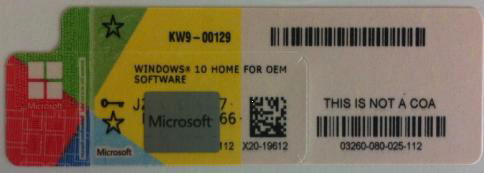 Rys. 1 przykładowy kod zabezpieczony przez producenta systemu Microsoft Windows 10Jesteśmy przekonani, że dzięki takiemu zapisowi do wzoru umowy Zamawiający otrzyma od potencjalnego Wykonawcy w pełni oryginalne oprogramowanie zgodne z warunkami licencjonowania producenta oprogramowania.Odpowiedź: Zamawiający nie będzie zmieniał zapisów umowy ani SIWZ, jednak Wykonawca zobowiązany jest do dostarczenia fabrycznie nowego systemu operacyjnego nieużywanego oraz nie aktywowanego nigdy wcześniej na innym urządzeniu oraz pochodzącego z legalnego źródła sprzedaży.6. Pytanie dotyczące: III Opis przedmiotu zamówienia – 1.1.1 – Komputer stacjonarny 16szt,1.1.2 Notebook 2szt:W jaki sposób Zamawiający zamierza zweryfikować czy w przypadku zaoferowania przez Wykonawców oprogramowania używanego (aktywowanego przynajmniej drugi raz) zostało ono odinstalowane z poprzedniego urządzenia?Odpowiedź: Zamawiający nie dopuszcza oferowania oprogramowania używanego,  jednak Wykonawca zobowiązany jest do dostarczenia fabrycznie nowego systemu operacyjnego nieużywanego oraz nie aktywowanego nigdy wcześniej na innym urządzeniu oraz pochodzącego z legalnego źródła sprzedaży.7. Pytanie dotyczące: III Opis przedmiotu zamówienia – 1.1.1 – Komputer stacjonarny 16szt,1.1.2 Notebook 2szt:Czy Zamawiający, w celu zabezpieczenia swojego interesu (zarówno finansowego, jak i prawnego) skorzysta z przysługującego mu prawa do weryfikacji dostarczonego sprzętu na etapie dostawy pod kątem legalności oprogramowania?Pragniemy zauważyć, że według ostrożnych szacunków firmy Microsoft ok. połowa oprogramowania obecnie sprzedawanego w Polsce w sektorze zamówień publicznych może być podrabiana, szczególnie zaś problem ten dotyczy oprogramowania Microsoft Windows (aby zobaczyć jak bardzo poważny jest to problem, wystarczy wpisać w popularnym serwisie aukcyjnym frazę: „windows 10”  i zobaczyć jak duża jest rozpiętość cenowa oferowanego tam rzekomo oryginalnego oprogramowania). Dodatkowo chcemy poinformować Zamawiającego, że taka weryfikacja legalności oprogramowania na etapie dostawy jest całkowicie bezpłatna oraz, że nasza firma może udostępnić Zamawiającemu bezpośredni kontakt z osobą zajmującą się problemem podrabianego oprogramowania ze strony Microsoft Polska, celem przeprowadzenia takiej weryfikacji na etapie dostawy.Odpowiedź: Zamawiający, nie będzie korzystał z prawa weryfikacji dostarczonego sprzętu na etapie dostawy pod kątem legalności oprogramowania.8. Pytanie dotyczące: III Opis przedmiotu zamówienia – 1.1.1 – Komputer stacjonarny 16szt,1.1.2 Notebook 2szt:Czy Zamawiający celem zabezpieczenia się przed otrzymaniem w ramach przedmiotowego postępowania fałszowanego bądź używanego oprogramowania będzie żądał na etapie dostawy przedstawienia dokumentów dotyczących zakupu tego oprogramowania w autoryzowanym kanale dystrybucyjnym producenta oprogramowania?Pragniemy poinformować Zamawiającego, że każda sztuka pakietu biurowego oraz systemu operacyjnego w wersji OEM posiada swój unikalny numer seryjny który jest także zapisany na dokumencie zakupu w przypadku zakupu w oficjalnym kanale dystrybucyjnym producenta. W naszej ocenie, wymaganie tych dokumentów wraz ze sprawdzeniem zgodności w/w dokumentów z dostarczonymi licencjami oprogramowania, jest obecnie jedyną możliwością zabezpieczenia się przed otrzymaniem podrabianego bądź używanego (niezgodnego z zasadami licencjonowania EULA) oprogramowania.Dodatkowo prosimy o zapoznanie się Zamawiającego z pismem ogólnopolskiego producenta sprzętu komputerowego – firmy NTT - które zostało przesłane m.in. do Prezesa Urzędu Zamówień Publicznych. Pismo to jest dostępne pod poniższym adresem:http://www.ntt.pl/pliki/Ostrzezenie.pdf Odpowiedź: Zamawiający nie będzie żądać na etapie dostawy dokumentów dotyczących zakupu oprogramowania w autoryzowanym kanale dystrybucyjnym producenta oprogramowania.